SLOVENSKÁ TECHNICKÁ UNIVERZITA V BRATISLAVEVYDAVATEĽSTVO SPEKTRUM STU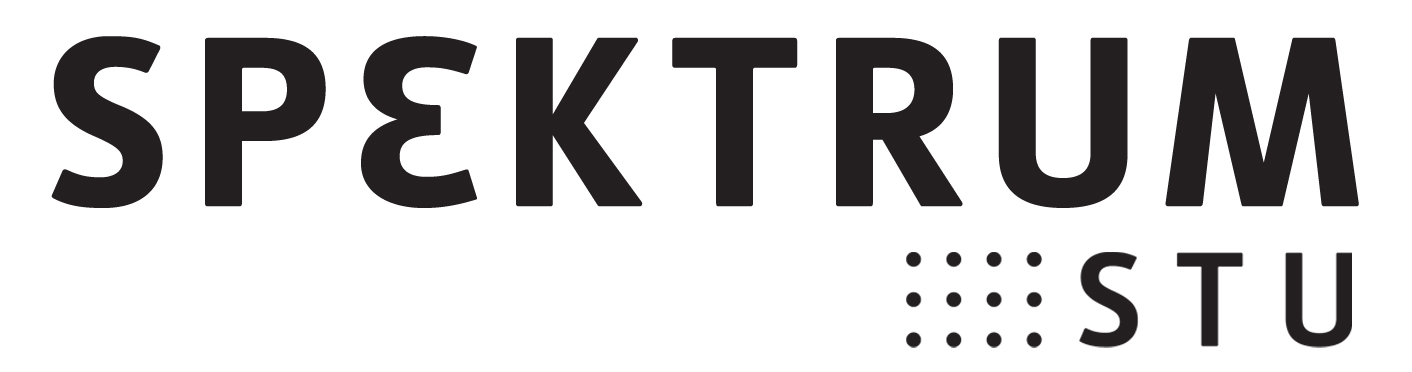 _________________________________________________________________________OBJEDNÁVKA NA VYDANIE NEPERIODICKEJ PUBLIKÁCIE č. ...Fakulta/Ústav: Číslo v edičnom pláne:         		Zákazkové číslo VSTU:Edícia: skriptá – vysokoškolská učebnica - monografiaNázov publikácie: Podtitul publikácie: Autor(i):(meno, priezvisko, tituly)R. č.:Adresa doma:Adresa zamestnávateľa:E-mail: Tel.: IBAN:SWIFT kód: OP: podiel: 						Podpis:Recenzenti:(meno, priezvisko, tituly, priložiť recenzný posudok v 2 vyhotoveniach)R. č.:Adresa doma:Adresa zamestnávateľa:E-mail:Tel.: IBAN:SWIFT kód: OP: Odborný redaktor (meno, priezvisko, tituly):Anotácia diela (skripta, vysokoškolskej učebnice, monografie):Vydanie:          /nezmenené/doplnené/prepracované na          %edičné-nomenklatúrne číslo (pri reedícii) ..............                                            knižné/CD nosič/www stránkyRozsah:	počet strán rukopisu: 	plánovaný: 	skutočný: 	počet obrázkov/peroviek: 	tabuliek: 	fotografií: 	príloh:	týždenný rozsah hodín: Odporúčaný náklad:         	      ks		Formát: Termín dodania rukopisu: plánovaný: 				skutočný: Používanie: Publikácia je určená pre študijný program (y)/ročník: Navrhovaná doba používania:     	rokovIné ustanovenia:Vedúci Ústavu (meno, priezvisko, tituly): 			Dátum									 podpisSchválila (o) Vedecká/Edičná rada (vedenie fakulty) na základe edičného plánu fakulty dňa:podpis edičného referenta FCHPT STUV Bratislave dňa              			  	podpis a pečiatka objednávateľa